ACOMPANHAMENTO DA APRENDIZAGEM AVALIAÇÃO BIMESTRALESCOLA: 	NOME: 	ANO E TURMA: _____________ NÚMERO: _______ DATA: 	PROFESSOR/A: 	Língua Inglesa – 8º ano – 1º bimestreRead the book extract and answer questions 1 to 4.Dizziness from medicines[…] A number of medicines can cause dizziness in people who are unusually subject to their action. Aspirin and the aspirin family, nose drops, nerve quieters, antihistamines, codeine-containing cough syrups and many other common remedies may be at fault. If dizzy spells develop with you are taking any home remedy, discontinue it for two days to see whether the dizzy spells disappear. If dizzy spells develop while you are taking medically prescribed remedies, telephone your doctor. […]EICHENLAUB, J. E. A Minnesota Doctor’s Home Remedies for Common and Uncommon Ailments. Englewood Cliffs: Prentice Hall, 1960. p. 202.Questão 1What is the main purpose of the text? a (    ) To say that remedies are good.b (    ) To ask people to call a doctor.c (    ) To list possible causes for dizziness.d (    ) To explain that some medicine can’t cause dizziness.e (    ) To tell people that syrups are bad.Questão 2For how long people should stop taking home remedies if dizzy spells develop?______________________________________________________________________________________Questão 3What is the book about?____________________________________________________________________________________________________________________________________________________________________________Questão 4Read the extract again and write:I. a word that contains a prefix.______________________________________________________________________________________II. a word that contains a suffix.______________________________________________________________________________________Questão 5Choose the best answer to complete the sentences.If you are experiencing ____ discomfort, talk to a doctor. ____ different medicines can cause adverse reactions, and ____ can lead to a more serious health condition.a (    ) much / Many / someb (    ) any / Many / anyc (    ) any / Some / somed (    ) any / Many / somee (    ) some / Any / someQuestão 6Complete the quote with the correct verb tense.“If you’re brave enough to say goodbye, life _________________ (reward) you with a new hello.” Paulo CoelhoQuestão 7Look at the images. What will people do to get better? Use the verbs and adverbs from the boxes to write sentences.drink		sleep		takedefinitely		likely		probablyI.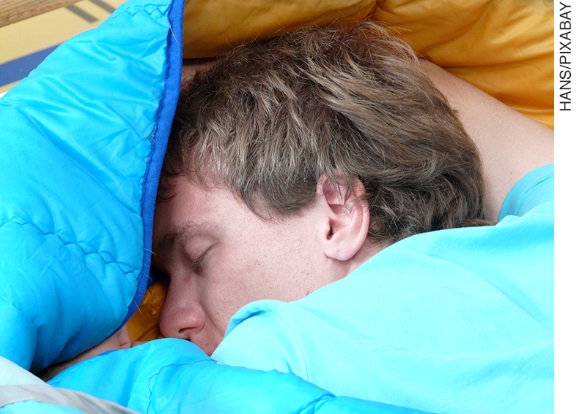 ______________________________________________________________________________________II.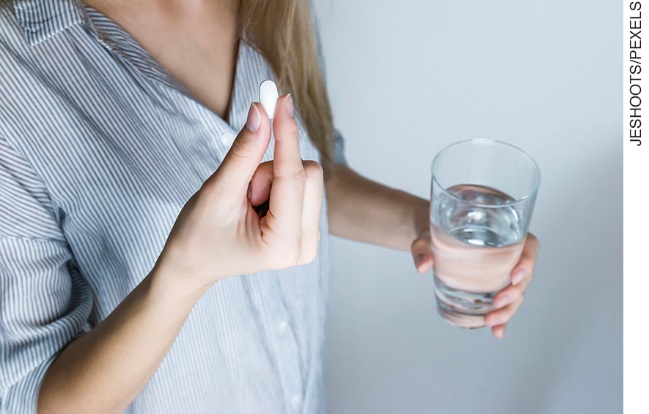 ______________________________________________________________________________________III.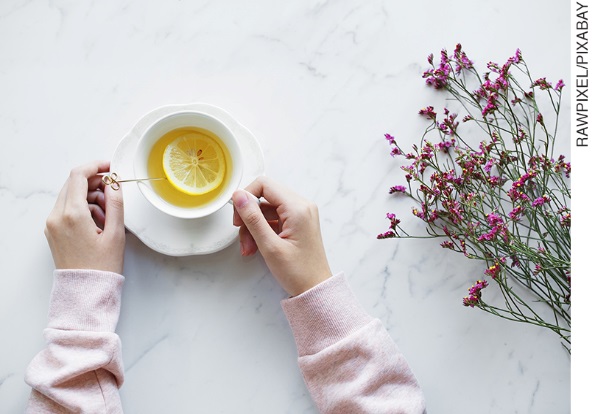 ______________________________________________________________________________________Questão 8Listen to the extract of an interview. What’s the secret of life, according to Ray?a (    ) Predicting things.b (    ) Being a thing.c (    ) Predicting technologies.d (    ) Making things.e (    ) Being in love.Questão 9What’s Ray’s opinion about predictions?______________________________________________________________________________________Questão 10Read the tweet below and write your own tweet about your predictions for the future. 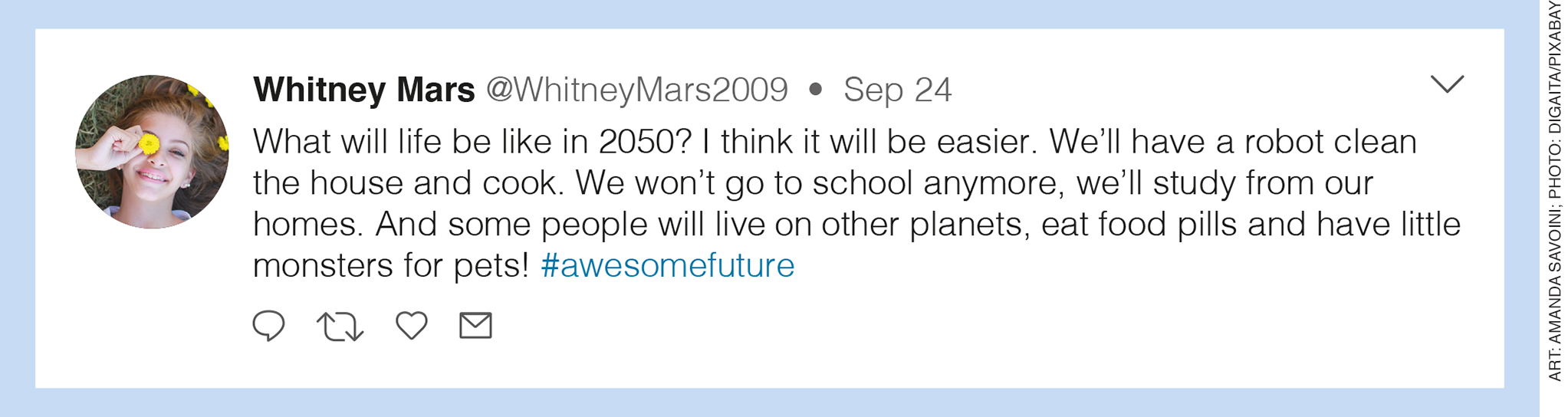 ________________________________________________________________________________________________________________________________________________________________________________________________________________________________________________________________________________________________________________________________________________________Questão 11Imagine you have a health problem. Explain what the problem is and what you will do to get better.__________________________________________________________________________________________________________________________________________________________________________________________________________________________________________________________________Interpretação a partir das respostas dos/as estudantes e reorientação de planejamentoQuestão 1Esta questão avalia a habilidade de identificar o propósito do texto.  Resposta: cCaso os/as estudantes não consigam chegar à resposta correta, sugere-se orientá-los/as a observar a organização do texto e a buscar palavras cognatas, para que possam entender a ideia geral. Depois, os/as estudantes podem ler as alternativas e escolher a que mais indica o propósito do texto.Questão 2Esta questão avalia a habilidade de localizar informação específica no texto.Resposta: For 2 days.Caso os/as estudantes tenham dificuldade em encontrar a resposta, recomenda-se levá-los/as primeiro a identificar que tipo de informação devem buscar. Perguntar o que how long representa e, então, induzi-los/as a buscar por um número no texto. Após encontrar, pedir que verifiquem como esse número pode ser usado na resposta.Questão 3Esta questão avalia a habilidade de relacionar as partes de um texto para construir seu sentido global.Resposta possível: The book is about home remedies.Recomenda-se explorar os outros elementos do texto, como o nome do livro, o autor e o número da página, para apresentar aos/às estudantes que o trecho analisado é um fragmento de uma obra complexa e específica. Dessa forma, eles/elas poderão usar as pistas além do texto para auxiliar na resposta à questão.Questão 4Esta questão avalia a habilidade de reconhecer prefixos e sufixos. Respostas possíveis: I. Unusually, antihistamines, discontinue, disappear. II. Medically, unusually, quieters.Fazer uma revisão dos prefixos e sufixos vistos na unidade caso os/as estudantes não consigam identificá-los no texto. Lembrá-los/as de que muitos prefixos e sufixos usados em língua inglesa são similares ou iguais aos utilizados em língua portuguesa, então, pedir que busquem por todos os exemplos que conseguirem identificar.Questão 5Esta questão avalia a habilidade de usar corretamente some, many e any em contexto.Resposta: dCaso os/as estudantes apresentem dificuldade em usar as palavras de forma correta, fazer uma revisão indicando o uso de cada uma delas.Questão 6Esta questão avalia a habilidade de utilizar formas verbais do futuro para fazer previsões.Resposta: will reward.Indicar aos/às estudantes que o tempo verbal a ser utilizado é o futuro e rever a forma e o uso de will, que já foram apresentados na unidade.Questão 7Esta questão avalia a habilidade de utilizar repertório lexical relativo a previsões e expectativas para o futuro.Respostas possíveis: I. He will probably sleep early. II. She will definitely take some medicine. III. She will likely drink hot tea with lemon. Caso os/as estudantes tenham dificuldades nessa questão, relembrá-los/as sobre os problemas de saúde mais comuns vistos na Unidade 2 e o que as pessoas geralmente fazem em situações assim. Indicar, ainda, que mais de uma opção pode estar correta.Questão 8Faixa 20 do CD do Professor. Esta questão avalia a habilidade de construir o sentido global de textos orais. Resposta: eEspera-se que os/as estudantes compreendam que o entrevistado fornece uma resposta complexa à pergunta feita pelo entrevistador. Desse modo, eles/elas precisam focar nas informações relevantes da resposta de Ray logo no início da entrevista. Repetir a gravação quantas vezes for necessário, até que os/as estudantes consigam chegar à resposta correta.Transcrição do áudio das questões 8 e 9Interviewer: How did you predict all of this stuff, Ray? How did you predict all of these technologies? Ray Bradbury: The secret of life is being in love. And by being in love, you predict yourself. Whatever you want is whatever you get. You don’t predict things, you make them. You gotta be a Zen Bhuddist, like me. Don’t think about things, just do them. Don’t predict them, just make them. Disponível em <https://soundcloud.com/brainpicker/ray-bradbury-on-predictions>. 
Trecho utilizado: integral. Acesso em 19 de setembro de 2018. 
O trecho desse áudio encontra-se disponível também no CD do Manual do Professor.Questão 9Esta questão avalia a habilidade de compreensão de informação específica.Resposta possível: You don’t predict things, you make them.Como essa é uma resposta aberta, espera-se que os/as estudantes escolham o trecho em que Ray diz: You don’t predict things, you make them. Porém, caso eles/elas respondam com a frase: Don’t think about things, just do them., essa opção não deve invalidar a questão. O importante é que os/as estudantes consigam repetir as palavras exatas ou parafrasear as frases de modo que façam sentido e estejam em concordância com a resposta correta.Questão 10Esta questão avalia a habilidade de produzir um tweet com previsões para o futuro.Respostas pessoais.Espera-se que os/as estudantes possam escrever um tweet, usando o futuro com will, para descrever seus planos e expectativas para o futuro. Caso demonstrem incerteza, sugere-se auxiliá-los/as com a forma correta do verbo e rever o vocabulário apresentado em sala. Se necessário, retomar as características do gênero, as etapas de planejamento, a produção de rascunho, a revisão e a edição final, para que consigam um resultado satisfatório na produção escrita.Questão 11Esta questão avalia a habilidade de utilizar recursos e repertório linguísticos apropriados para informar/comunicar/falar do futuro: previsões, possibilidades e probabilidades.Respostas pessoais. Caso os/as estudantes apresentem dificuldades em fazer a descrição, retomar os problemas de saúde vistos e a forma do futuro com will.Grade de correçãoDescrição das habilidades avaliadasFicha de acompanhamento das aprendizagens dos/as estudantesProfessor/a, sugerimos a ficha a seguir para o acompanhamento das aprendizagens dos/as estudantes a cada bimestre. Ela pode auxiliar seu trabalho em sala de aula, assim como reuniões de conselho de classe e com familiares ou responsáveis pelos/as estudantes.Sugere-se a personalização da ficha de acordo com as necessidades de cada estudante e turma, com os objetivos de cada bimestre e suas práticas de sala de aula. A ficha é composta de quatro partes: a primeira apresenta itens referentes à aprendizagem de conteúdos ou habilidades do componente curricular, assim como formas de avaliação e recursos e intervenções utilizados pelo/a professor/a. A segunda parte apresenta itens sobre o/a estudante. A terceira possibilita o acompanhamento de aspectos do processo de desenvolvimento do/a estudante a partir dos objetivos de aprendizagem do bimestre. Propõe-se ao/à professor/a que marque em que grau os objetivos foram alcançados pelos/as estudantes: S (sim), N (não), CD (com dificuldade), CA (com ajuda) ou EP (em progresso). A partir desse diagnóstico, é possível fazer um planejamento de intervenções pedagógicas adequadas às necessidades do/a estudante. Esse planejamento pode ser feito com o auxílio da quarta parte da ficha, “Considerações gerais e sugestões para intervenções”.Ficha de acompanhamento individual1. Em quais conteúdos ou habilidades do componente curricular não houve aprendizagem satisfatória?__________________________________________________________________________________________________________________________________________________________________________________________________________________________________________________________________2. Como o/a estudante foi avaliado/a?(   ) Durante a realização das atividades e/ou trabalhos em sala de aula.(   ) Por meio de avaliação diagnóstica, antes e depois de cada bimestre.(   ) Por meio de atividades avaliativas.(   ) Por meio de autoavaliações.(   ) Outros: ____________________________________________________________________________3. Quais intervenções pedagógicas foram realizadas para alcançar os objetivos do bimestre?______________________________________________________________________________________4. Quais recursos foram usados em sala de aula?(   ) Materiais manipuláveis.(   ) Jogos educativos.(   ) Atividades orais.(   ) Atividades impressas.(   ) Atividades em grupos.(   ) Atividades com recursos tecnológicos digitais.(   ) Outros: ____________________________________________________________________________Sobre o/a estudanteAutonomia(   ) É independente e consegue realizar as atividades sem ajuda.(   ) Em algumas atividades, precisa consultar o/a professor/a ou os/as colegas.(   ) Apresenta dificuldades e realiza poucas atividades sem ajuda e com bastante lentidão.(   ) Outros: ___________________________________________________________________________Lição de casa(   ) Realiza todas.(   ) Realiza algumas.(   ) Realiza poucas ou nenhuma.(   ) Outros: ___________________________________________________________________________Assiduidade(   ) Não faltoso/a, salvo em momentos extremos.(   ) Faltoso/a, o que prejudica seu aprendizado.(   ) Está com excesso de faltas e não poderá mais faltar.(   ) Outros: _________________________________________________________________________Participação em atividades em grupos(   ) Trabalha bem em grupos, de forma colaborativa.(   ) Tem dificuldade em trabalhar de forma colaborativa, mas contribui para a realização da atividade.(   ) Não trabalha bem com os/as colegas.(   ) Outros: _________________________________________________________________________Participação em atividades orais em língua inglesa(   ) Participa ativamente e com desenvoltura.  (   ) Tem dificuldade em se expressar em língua inglesa, mas procura participar das atividades.(   ) Não participa das atividades orais.(   ) Outros: _________________________________________________________________________Pais ou responsáveis(   ) São participativos/as e acompanham o desenvolvimento do/a estudante em casa com os deveres escolares.(   ) Participam das atividades da escola, mas não acompanham o desenvolvimento do/a estudante em casa.(   ) Não são participativos/as.(   ) Outros: _________________________________________________________________________Aspectos do processo de desenvolvimento – 8º ano – 1º bimestreLegenda: S: SIM  N: NÃO  CD: COM DIFICULDADE  CA: COM AJUDA  EP: EM PROGRESSOConsiderações gerais e sugestões para intervenções1. Definir quais conteúdos apresentaram defasagens durante as avaliações realizadas em sala de aula.________________________________________________________________________________________________________________________________________________________________________________________________________________________________________________________________________________________________________________________________________________________2. Definir quais seriam as possíveis estratégias e intervenções pedagógicas para que o/a estudante atinja o objetivo proposto.(   ) Por meio de materiais manipuláveis.(   ) Por meio de jogos didáticos.(   ) Por meio de recursos tecnológicos digitais (áudios, vídeos, softwares educativos, entre outros).(   ) Por meio de atividades em grupos.(   ) Por meio de atividades orais.(   ) Outros: ___________________________________________________________________________As intervenções pedagógicas podem ser organizadas em um quadro, conforme modelo abaixo.Língua Inglesa – 8º ano – 1º bimestreLíngua Inglesa – 8º ano – 1º bimestreLíngua Inglesa – 8º ano – 1º bimestreLíngua Inglesa – 8º ano – 1º bimestreLíngua Inglesa – 8º ano – 1º bimestreLíngua Inglesa – 8º ano – 1º bimestreLíngua Inglesa – 8º ano – 1º bimestreLíngua Inglesa – 8º ano – 1º bimestreEscola:Escola:Escola:Escola:Escola:Escola:Escola:Escola:Aluno/a:Aluno/a:Aluno/a:Aluno/a:Aluno/a:Aluno/a:Aluno/a:Aluno/a:Ano e turma:Ano e turma:Ano e turma:Número:Número:Data:Data:Data:Professor/a:Professor/a:Professor/a:Professor/a:Professor/a:Professor/a:Professor/a:Professor/a:QuestãoHabilidade avaliadaRespostaRespostaResposta do/a estudanteResposta do/a estudanteReorientação de planejamentoObservações1(EF06LI08)cc2(EF06LI09)For 2 days.For 2 days.3(EF07LI08)Resposta possível: The book is about home remedies.Resposta possível: The book is about home remedies.4(EF08LI13)I. Unusually, antihistamines, discontinue, disappear.II. Medically, unusually, quieters.I. Unusually, antihistamines, discontinue, disappear.II. Medically, unusually, quieters.5(EF08LI16)dd6(EF08LI14)will rewardwill reward7(EF08LI14)Respostas possíveis: I. He will probably sleep early. II. She will definitely take some medicine. III. She will likely drink hot tea with lemon. Respostas possíveis: I. He will probably sleep early. II. She will definitely take some medicine. III. She will likely drink hot tea with lemon. 8(EF08LI03)ee9(EF08LI03)Resposta possível: You don’t predict things, you make them.Resposta possível: You don’t predict things, you make them.10(EF08LI11)Respostas pessoais.Respostas pessoais.11(EF08LI04)Respostas pessoais.Respostas pessoais.Questão 1(EF06LI08) Identificar o assunto de um texto, reconhecendo sua organização textual e palavras cognatas.Questão 2(EF06LI09) Localizar informações específicas em texto.Questão 3(EF07LI08) Relacionar as partes de um texto (parágrafos) para construir seu sentido global.Questão 4(EF08LI13) Reconhecer sufixos e prefixos comuns utilizados na formação de palavras em Língua Inglesa.Questão 5(EF08LI16) Utilizar, de modo inteligível, corretamente, some, any, many, much.Questão 6(EF08LI14) Utilizar formas verbais do futuro para descrever planos e expectativas e fazer previsões.Questão 7(EF08LI14) Utilizar formas verbais do futuro para descrever planos e expectativas e fazer previsões.Questão 8(EF08LI03) Construir o sentido global de textos orais, relacionando suas partes, o assunto principal e informações relevantes.Questão 9(EF08LI03) Construir o sentido global de textos orais, relacionando suas partes, o assunto principal e informações relevantes.Questão 10(EF08LI11) Produzir textos (comentários em fóruns, relatos pessoais, mensagens instantâneas, tweets, reportagens, histórias de ficção, blogues, entre outros), com o uso de estratégias de escrita (planejamento, produção de rascunho, revisão e edição final), apontando sonhos e projetos para o futuro (pessoal, da família, da comunidade ou do planeta).Questão 11(EF08LI04) Utilizar recursos e repertório linguísticos apropriados para informar/comunicar/falar do futuro: planos, previsões, possibilidades e probabilidades.Objetivos de aprendizagemObjetivos de aprendizagemObservaçõesO/A estudante compreende e emprega expressões para indicar (in)certeza em relação ao futuro.(  ) S (  ) N (  ) CD (  ) CA (  ) EPO/A estudante compreende e emprega expressões para indicar tempo futuro.(  ) S (  ) N (  ) CD (  ) CA (  ) EPO/A estudante compreende e produz textos de microblog sobre previsões para o futuro nos campos científico e tecnológico.(  ) S (  ) N (  ) CD (  ) CA (  ) EPO/A estudante compreende e produz uma apresentação oral sobre inovações tecnológicas no futuro.(  ) S (  ) N (  ) CD (  ) CA (  ) EPO/A estudante compreende o uso do futuro simples e emprega essa forma verbal para fazer previsões e expressar expectativas sobre o futuro.(  ) S (  ) N (  ) CD (  ) CA (  ) EPO/A estudante consegue refletir sobre diferentes previsões para o futuro feitas por cientistas e leigos.(  ) S (  ) N (  ) CD (  ) CA (  ) EPO/A estudante consegue discutir sobre o tema saúde – física, mental e emocional –, principalmente no contexto da adolescência. (  ) S (  ) N (  ) CD (  ) CA (  ) EPO/A estudante compreende e identifica afixos (prefixos e sufixos) na formação de palavras.(  ) S (  ) N (  ) CD (  ) CA (  ) EPO/A estudante compreende e pratica o uso de some, any, many e much.(  ) S (  ) N (  ) CD (  ) CA (  ) EPO/A estudante compreende e produz relatos pessoais escritos.(  ) S (  ) N (  ) CD (  ) CA (  ) EPO/A estudante compreende e produz relatos pessoais orais sobre questões de saúde.(  ) S (  ) N (  ) CD (  ) CA (  ) EPEstratégias de intervenção pedagógicaEstratégias de intervenção pedagógicaEstratégias de intervenção pedagógicaObjetivos a serem alcançadosIntervenções pedagógicasResultados alcançados